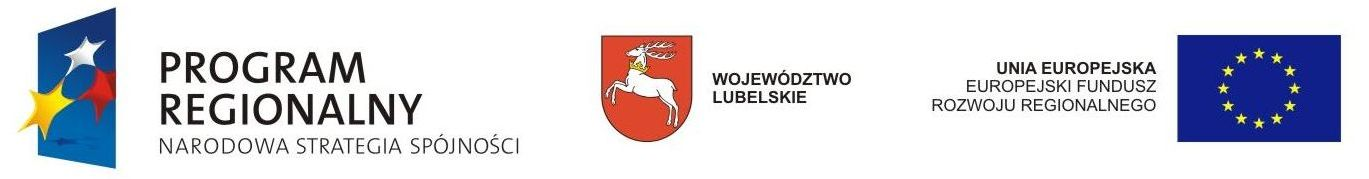 Znak sprawy: ESR.272.1.33.2015			Załącznik nr 1 do Zaproszenia do złożenia oferty                                                                                                  ………………….dn. ………………FORMULARZ OFERTOWY……………………………(pieczęć Wykonawcy)	Zamawiający:Powiat ŁęczyńskiAl. Jana Pawła II 95A, 21-010 ŁęcznaNIP 505 001 77 32, REGON 431019425OFERTAna  opracowanie dokumentów strategicznych w ramach realizacji projektu „Rozwój unikalnych atrybutów marki „Kameralne Pojezierze” w oparciu o dziedzictwo UNESCO”Dane WykonawcyW odpowiedzi na zaproszenie do złożenia oferty na opracowanie dokumentów strategicznych w ramach realizacji projektu „Rozwój unikalnych atrybutów marki „Kameralne Pojezierze” 
w oparciu o dziedzictwo UNESCO” zobowiązuję się do wykonania przedmiotu zamówienia 
w pełnym zakresie określonym w zaproszeniu do złożenia oferty  za łączną kwotę brutto: ...................................................................... zł (słownie ………………………………… zł)W tym:Cena netto: .............................................. złPodatek VAT .......................................... zł, wg stawki .................. %Na rachunku/fakturze za wykonanie przedmiotu zamówienia zobowiązuję się do wyszczególnienia kosztów wykonania poszczególnych zadań.Akceptuję załączony projekt umowy, stanowiący Załącznik nr 2 do Zaproszenia do złożenia oferty oraz zobowiązuję się w przypadku wybrania mojej oferty do podpisania umowy na zawartych w niej warunkach, w miejscu i terminie wyznaczonym przez Zamawiającego.Oświadczam, że:posiadam niezbędną wiedzę i doświadczenie i w okresie ostatnich 3 lat przed upływem terminu składania ofert, a jeżeli okres prowadzenia działalności jest krótszy – w tym okresie,  należycie wykonałem co najmniej 3 usługi z zakresu tworzenia i wdrażania strategii komunikacji marki terytorialnej, wykonałem usługi zgodnie z wykazem:W celu potwierdzenia należytego wykonania usług Załączam poświadczeniadysponuję co najmniej:2 osobami, które będą uczestniczyć w wykonaniu Zadania 1. posiadającymi kwalifikacje zawodowe i doświadczenie niezbędne do wykonania niniejszego zadania, w tym: Kierownikiem projektu – który kierował zespołem przy pracach nad przynajmniej 3 projektami z zakresu tworzenia i wdrażania strategii komunikacji marki terytorialnej, oraz analitykiem – z minimum dwuletnim doświadczeniem w pracy nad co najmniej jednym projektem badawczym obejmującym badanie min. 200-osobowej grupy respondentów, w zakresie tworzenia i wdrażania strategii marki terytorialnej,1 osobą która będzie uczestniczyć w wykonaniu Zadania 2. posiadającą kwalifikacje zawodowe i doświadczenie niezbędne do wykonania niniejszego zadania i stworzyła min. jedną biznesową ofertę turystyczną, zgodnie z wykazem:Zamierzam wykonać Zadanie 1. Etap I i III z uwzględnieniem liczby wywiadów mini FGI, zgodnie z poniższym:Zamierzam wykonać Zadanie 1, Etap VII z uwzględnieniem liczby kategorii doboru próby w badaniu ilościowym na próbie 400 respondentów zgodnie z poniższym:Zamierzam wykonać przedmiot zamówienia w terminie określonym w zaproszeniu do złożenia oferty.Uważam się za związanego ofertą od dnia złożenia oferty do dnia: 7 dni od daty upływu terminu składania ofert.………………………………………….(data i podpis Wykonawcy lub upoważnionego przedstawiciela)NAZWA/ 
IMIĘ, NAZWISKO:SIEDZIBA/ADRES:NIP/ REGON/ PESELTEL./FAX:    E-MAIL:   Opis usługiTermin wykonania usługiUsługodawca (nazwa, adres)Imię i nazwiskoFunkcja w zespole wykonawczymOpis posiadanego doświadczenia ze wskazaniem realizowanych projektówZadanie 1Zadanie 1Zadanie 1Zadanie 2Zadanie 2Zadanie 2Lp.Nazwa zadaniaLiczba zaproponowanych wywiadów mini FGI (ponad wymagane minimum w liczbie 6 łącznie w obu etapach)1Zadanie 1, Etap I2Zadanie 1, Etap IIILp.Nazwa zadaniaLiczba i nazwa zaproponowanych kategorii doboru próby (ponad wymagane minimum w liczbie 1)1Zadanie 1, Etap VII